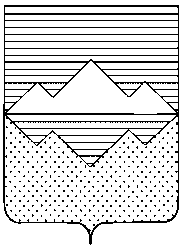 АДМИНИСТРАЦИЯСАТКИНСКОГО МУНИЦИПАЛЬНОГО РАЙОНАЧЕЛЯБИНСКОЙ ОБЛАСТИПОСТАНОВЛЕНИЕОт «_____» декабря 2016 года № ______г. СаткаОб утверждении порядка принятия решений о заключении муниципальных контрактов на поставку товаров, выполнение работ, оказание услуг для обеспечения муниципальных нужд Саткинского муниципального района и Саткинского городского поселения на срок, превышающий срок действия утвержденных лимитов бюджетных обязательствВ соответствии с абзацами третьим и четвертым пункта 3 статьи 72 Бюджетного кодекса Российской Федерации, пунктом 28 части 7 главы 2 решения Собрания депутатов Саткинского муниципального района от 18.05.2016 №93/11 «Об утверждении Положения о бюджетном процессе Саткинского муниципального района в новой редакции», пунктом 24 части 7 главы 2 решения Совета депутатов Саткинского городского поселения от 25.05.2016 №61/12 «Об утверждении Положения о бюджетном процессе в Саткинском городском поселении»ПОСТАНОВЛЯЮ:1. Утвердить прилагаемый Порядок принятия решений о заключении муниципальных контрактов на поставку товаров, выполнение работ, оказание услуг для обеспечения муниципальных нужд Саткинского муниципального района и Саткинского городского поселения на срок, превышающий срок действия утвержденных лимитов бюджетных обязательств.2. Начальнику отдела организационной и контрольной работы Управления делами и организационной работы (Корочкина Н.П) опубликовать настоящее постановление в газете «Саткинский рабочий» и на официальном сайте администрации Саткинского муниципального района.3. Настоящее постановление вступает в силу со дня его подписания.Глава Саткинского муниципального района                                                     А.А. ГлазковУТВЕРЖДЕНпостановлением АдминистрацииСаткинского муниципального районаот___________2016 года №________Порядок принятия решений о заключениимуниципальных контрактов на поставку товаров, выполнение работ, оказание услуг для обеспечения муниципальных нужд Саткинского муниципального района и Саткинского городского поселения на срок, превышающий срок действия утвержденных лимитов бюджетных обязательств.1. Настоящий Порядок принятия решений о заключении муниципальных контрактов на выполнение работ (оказание услуг) с длительным производственным циклом за счет средств бюджета Саткинского муниципального района и Саткинского городского поселения (далее - Порядок) определяет действия главного распорядителя (распорядителей, получателей) бюджетных средств Саткинского муниципального района и Саткинского городского поселения по подготовке постановлений Администрации Саткинского муниципального района о заключении муниципальных контрактов на выполнение работ (оказание услуг), длительность производственного цикла выполнения (оказания) которых превышает срок действия утвержденных лимитов бюджетных обязательств (далее - долгосрочные контракты).2. Муниципальные заказчики вправе заключать долгосрочные контракты:на срок и в пределах средств, предусмотренных решением о бюджете Саткинского муниципального района и Саткинского городского поселения на очередной финансовый год и на плановый период;на срок и в пределах средств, предусмотренных на реализацию проектов (мероприятий) муниципальных программ, утвержденных в установленном порядке Администрацией Саткинского муниципального района.Иные долгосрочные контракты, не содержащие разбивки по годам предельных объемов средств, направляемых на оплату работ (выполнение услуг) с длительным производственным циклом, заключаются в соответствии с пунктами 3 - 7 настоящего Порядка.3. Решение Администрации Саткинского муниципального района о заключении долгосрочного контракта принимается в форме постановления Администрации Саткинского муниципального района.4. Подготовку проекта постановления Администрации Саткинского муниципального района о заключении долгосрочного контракта осуществляет главный распорядитель (распорядитель, получатель) бюджетных средств Саткинского муниципального района и Саткинского городского поселения - муниципальный заказчик выполнения работ (оказания услуг) по муниципальному контракту.Подготовка проекта постановления администрации Саткинского муниципального района о заключении долгосрочного контракта осуществляется до размещения заказов на выполнение работ (оказание услуг) для муниципальных нужд Саткинского муниципального района и Саткинского городского поселения в соответствии с Федеральным законом от 05.04.2013 N 44-ФЗ "О контрактной системе в сфере закупок товаров, работ, услуг для обеспечения государственных и муниципальных нужд".5. Проектом постановления Администрации Саткинского муниципального района утверждаются:планируемые результаты выполнения работ (оказания услуг);описание состава работ (услуг);предельный срок выполнения работ (оказания услуг) с учетом сроков, необходимых для размещения заказа;предельный объем средств на выполнение долгосрочного муниципального контракта с разбивкой по годам.Если выполнение работ (оказание услуг) является мероприятием утвержденных муниципальных программ, то в постановление включается пункт о приведении в соответствие утвержденным муниципальным программам показателей, сроков, объемов средств, наименований работ (услуг).6. Главный распорядитель (распорядитель, получатель) бюджетных средств Саткинского муниципального района и Саткинского городского поселения, осуществляющий подготовку проекта постановления администрации Саткинского муниципального района о заключении долгосрочного контракта, в обязательном порядке согласовывает указанный проект с Заместителем Главы Саткинского муниципального района по финансам.7. Заместитель Главы Саткинского муниципального района по финансам согласовывает указанный проект постановления и пояснительную записку к нему в случае:соответствия предлагаемого к заключению долгосрочного контракта реестру расходных обязательств Саткинского муниципального района;соответствия предельного объема бюджетных ассигнований, предусматриваемых на оплату долгосрочного контракта в текущем финансовом году, бюджетным ассигнованиям, предусмотренным на исполнение соответствующего расходного обязательства решением о бюджете в пределах текущего финансового года;непревышения годового предельного объема средств, предусматриваемых на оплату муниципального контракта в пределах планового периода, над максимальным годовым объемом бюджетных ассигнований, предусмотренных на оплату указанного долгосрочного контракта в пределах планового периода.СОГЛАСОВАНО:Рассылка: в дело, первому заместителю Главы Баранову П.А., заместителю Главы по экономике и стратегическому развитию Терентьеву Е.А., заместителю Главы по Финансам Гайфуллиной Е.А. Исполнитель: Финуправление Саткинского района,Семина О.А.тел. (35161) 4-37-36.Первый заместитель Главы                    П.А. БарановЗаместитель Главы по экономике и стратегическому развитиюЕ.А ТерентьевЗаместитель Главы по финансам,Начальник ФинуправленияЕ.А. ГайфуллинаНачальник Юридического отделаД.А. ВасильевНачальник отдела организационной и контрольной работыУправления делами и организационной работы Н.П. Корочкина